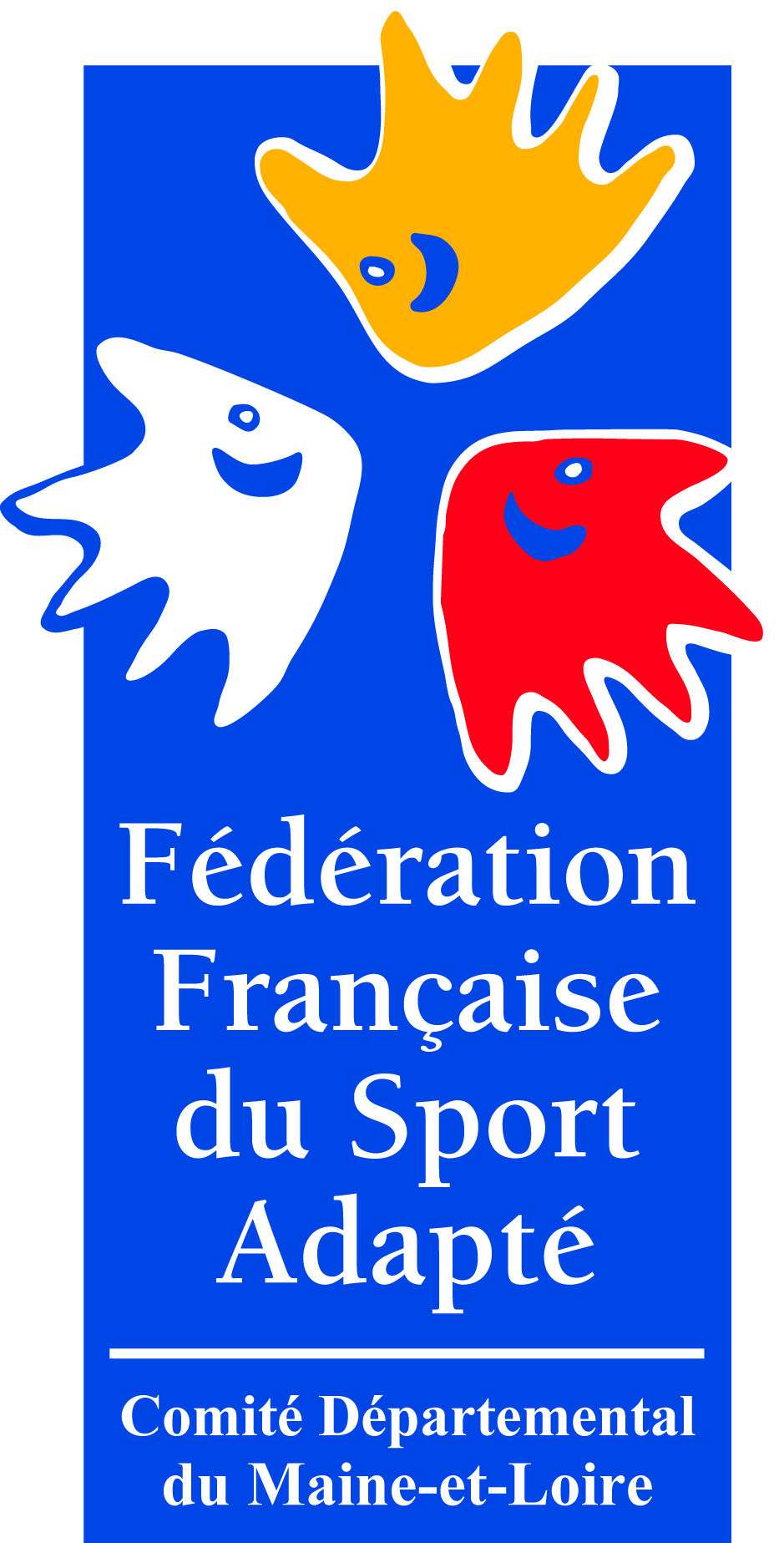 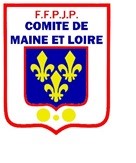 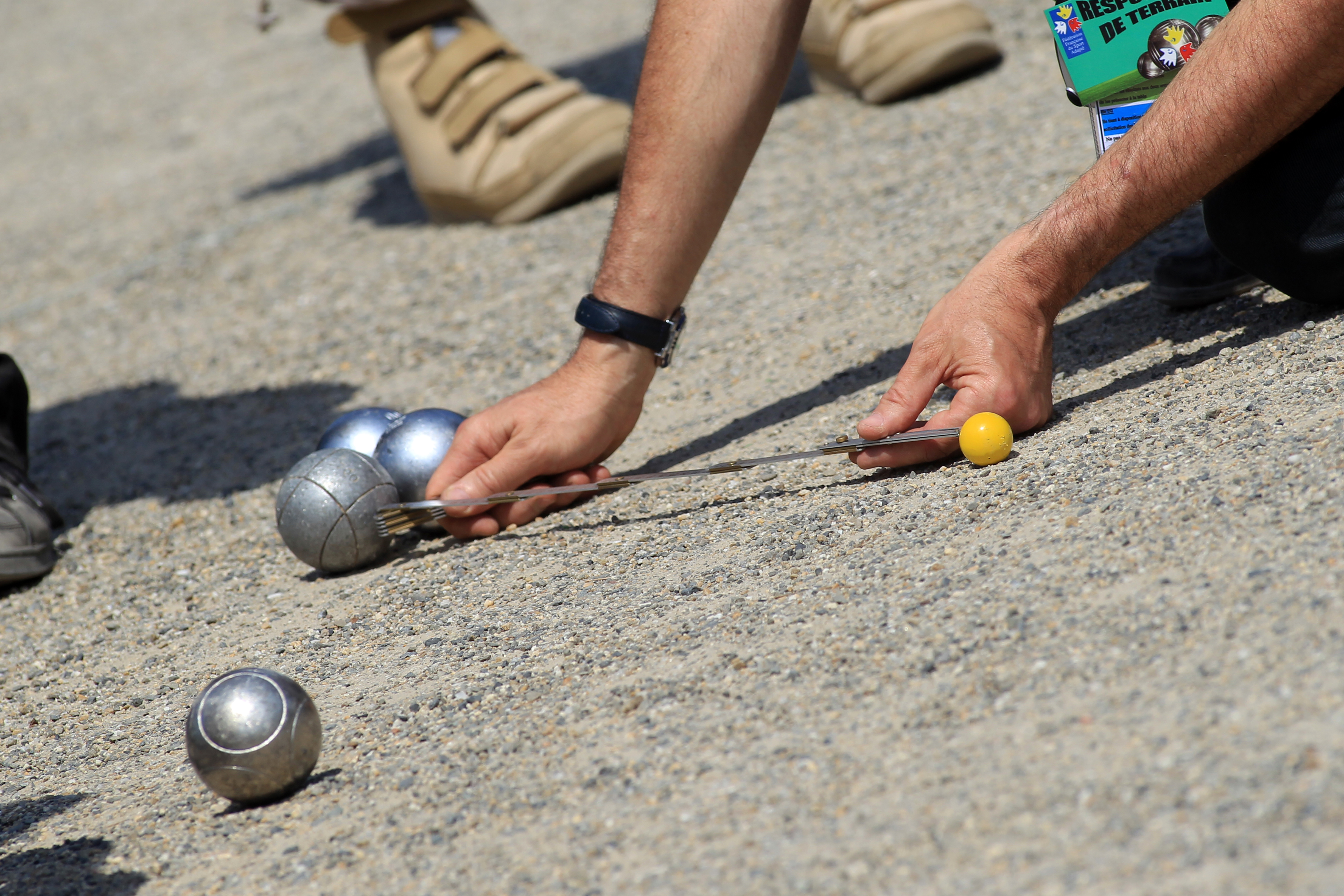 BULLETIN INSCRIPTIONConcours Doublette Jarzé – 28 Octobre 2017Inscription individuelle Inscription Doublette Fiche à retourner pour le 15 octobre 2017 par courrier ou mail à :CDSA 49Maison Départementale des Sports7 rue Pierre de Coubertin BP 4352749136 Les Ponts de CéOu cdsportadapte49@orange.fr Noms, PrénomsN°de licenceFFSA ou FFPJPClub ou villeTéléphone(en cas de changement)1234Noms, PrénomsN°de licenceFFSA ou FFPJPClub ou villeTéléphone(en cas de changement)11223344